Anneli-Marie-Stiftung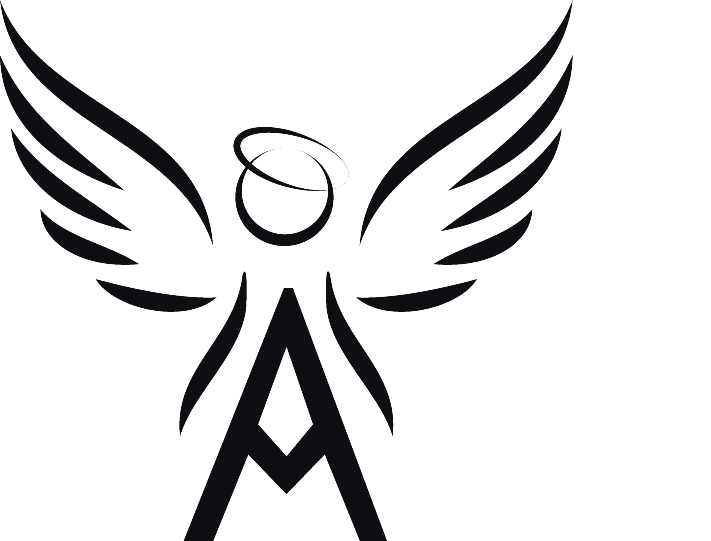 Leipziger Straße 11 – 13 01662 MeißenTel.: 0162/2744630E-Mail: info@anneli-marie.comAnmeldung Hiermit melde ich, mich/ mein Kind Nach- und Vorname des Teilnehmers			Geburtsdatum			Geburtsort Nach- und Vorname des Erziehungsberechtigten	Telefon privat		            Telefon dienstl. Straße					PLZ				Ort E-Mail 							Vorkenntnisse verbindlich zum Kreativkurs „Rund ums Papier“ an.Ort:			Anneli-Marie-Stiftung, Leipziger Str. 12, MeißenZeit:	ab dem 25. April 2023 immer dienstagsvon 16:00 Uhr - 17:30 Uhr (außer in den Ferien) Zeitraum: 	10 Einheiten Kosten:	Dieser Kurs wird vollständig von der Anneli-Marie-Stiftung gefördert. Materialien werden gestellt.Es gelten die Allgemeinen Geschäftsbedingungen (AGB) der Anneli-Marie-Stiftung, in der derzeit gültigen Fassung.                                     , den                		Ort			       Datum	               Unterschrift		